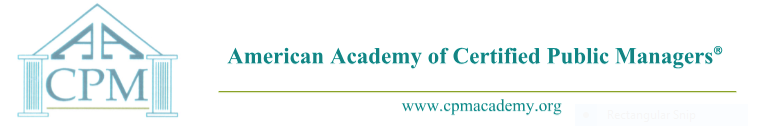 BOARD OF DIRECTORS		Gregory D. Hyland, CPMPRESIDENTArizona greghyland.cpm@yahoo.comJana Huffaker, CPMPRESIDENT-ELECTIdahoJana.Huffaker@dhr.idaho.gov Amber E. Ortiz, CPMSECRETARYIdahoAmber.Ortiz@Idaho.Tax.govDebbie J. Smith, CPMTREASURERATWS1731@GMAIL.COMDennis Martino, CPMPAST PRESIDENTNew Hampshiredennismartino@gmail.com Becky Bryant, CPMMEMBERSHIP CHAIRabbryant70@windstream.netTracy Watterson, CPMDIRECTOR, EDUCATIONVermontTracy.Watterson@Vermont.govAACPM ADMINISTRATORPatty MorganIdaho800-318-2810patty@cpmacademy.org